the VIRTUAL DOCTORS DONATION FORM *If you are happy for Virtual Doctors to contact you by email or SMS please write you preferred email address and/or mobile number in the space provided above.Your date of birth (compulsory if you are under 18)  _____/_____/________I want to donate or be involved with the Virtual Doctors in the following wayPlease consider paying by Standing Order or Direct Debit (see below).  However if you prefer to send a cheque it should be payable to “Virtual Doctors” and sent to Huw Jones, Executive Director, Virtual Doctors, Sussex Innovation Centre, University of Sussex, Falmer, Brighton, BN1 9SB.  You can also set up a direct debit via Justgiving or CAF  or pay by credit card – please visit our donate page on our website www.virtualdoctors.org If you are a UK taxpayer we can claim back the tax on your donations – that’s 25p extra on every £1 you give.I am a UK Taxpayer* and would like Virtual Doctors to treat all donations that I have made in the past 4 years and all donations that I make from the date of this declaration as Gift Aid donations.  Please tick the box. (NB: Only applicable to personal donations)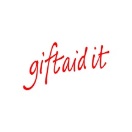 Date_______________________________________________   Signature of donor ______________________________NB:  You must pay an amount of income tax and/or capital gains tax in each tax year (6th April to 5th April) at least equal to the tax that all the charities or Community Amateur Sports Clubs that you donate to will reclaim on your donations for that tax year (25p on every £1 you give). Please notify us if you no longer pay sufficient tax, want to cancel this declaration, or change your name.Virtual Doctors occasionally sends its supporters information about our work to our regular and one-off donors. If you do not want to receive any communication from us outside of correspondence relevant to your giving then please advise info@virtualdoctors.org. The Virtual Doctors has a data protection policy and we do not pass on your personal data to any third party.For regular giving it is very helpful if this could be done by Standing Order/BACs.  Please give the following instruction to your Bank or Building Society and notify us when you have done this please.Detach and send top section of this form to Virtual Doctors with your contact details for acknowledgement either via email to info@virtualdoctors.org or post to the Virtual Doctors, Sussex Innovation Centre University of Sussex, Falmer, Brighton, BN1 9SBPass bottom section to your Bank or Building Society.Pay the sum of  (amount)_____________________  on (payment date)_____________ monthly/annually on this date thereafter (payment date)______________  by Standing Order NB: For Credit Card/Direct Debit payments please visit our donate page on our website www.virtualdoctors.orgThe Virtual Doctors (Virtual Doctors, Co-operative Bank, PO Box 200, Delf House, Southway, Skelmersdale, WN8 6GH, UK).        Bank Sort Code 089299        Account No:  65350656     
(It would be helpful to reference this with your surname or Trust/Foundation reference please).Virtual Doctors is a registered charity no: 1129924. You can also get more information online at www.virtualdoctors.org.uk or by contacting us on info@virtualdoctors.org TitleNameNameNameAddress Post CodeContactEmailLandline/MobileLandline/MobileDate:  Signature: Signature: MONETARY GIFTAmountCONTACT PREFERENCEPlease tickMaking a one-off giftPlease keep me informed  A regular monthly gift commencing on:Please invite me to eventsAn annual gift commencing on: I wish to receive your regular e-newsletter giving me updates about your workMy Trust or Foundation wishes to make a donation of:My Trust/Foundation wishes to receive 6 monthly or annual reportsOther:I do not want any further contact at allName of Account HoldersBank Building Society Account No  (8 digits)Sort Code(6 digitsFull Name and postal address of your Bank or Building society